МЕТОДИЧЕСКАЯ РАЗРАБОТКАПО ХУДОЖЕСТВЕННОЙ ГИМНАСТИКЕ«Методика комплексной специальной физической подготовки и проведение контрольных испытаний по СФПв художественной гимнастике»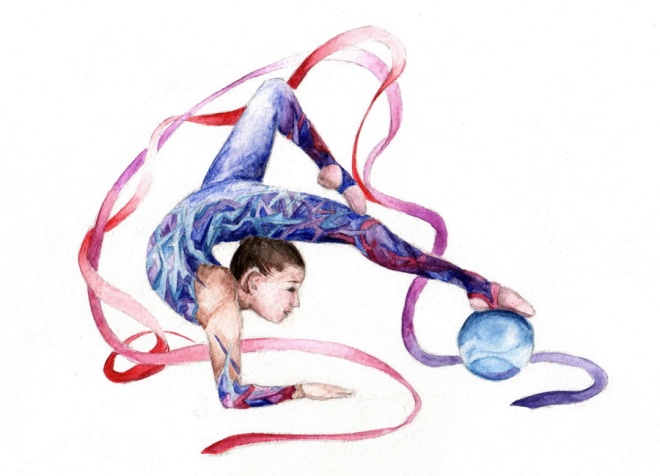 Автор: Болотнова Ю.Г..тренер-преподаватель МБУ «СШ№3»по художественной гимнастикеТаганрог2019 г.МЕТОДИКА ПРОВЕДЕНИЯ КОНТРОЛЬНЫХ ИСПЫТАНИЙ ПО СПЕЦИАЛЬНОЙ ФИЗИЧЕСКОЙ ПОДГОТОВКЕ ГИМНАСТОКОсобую трудность для молодого тренера представляет управление тренировочным процессом, где воедино соединяется весь комплекс знаний, умений и навыков, необходимый квалифицированному специалисту.Основой управления тренировочным процессом является педагогический контроль. С его помощью получают информацию о ходе подготовки спортсменов. Правильности или ошибочности педагогических воздействий на занимающихся, что в конечном счете, повышает качество тренировочной работы.Особое важное значение имеет педагогический контроль за специальной физической подготовкой, так как только гармоничный и достаточно высокий уровень развития физических способностей позволит гимнасткам успешно прогрессировать в спортивных достижениях.Педагогический контроль за специальной физической подготовкой осуществляется методом контрольных испытаний с помощью специальных упражнений или тестов.Для получения достоверной информации об уровне специальной физической подготовленности гимнасток при проведении контрольных испытаний необходимо руководствоваться следующими правилами:1. Контрольные упражнения должны быть доступны для всех гимнасток одного возраста.2. При необходимости сопоставить результаты гимнасток разного возраста, выбирать тесты, доступные самым младшим.3. Контрольные упражнения должны быть по возможности простыми, быстро измеряемыми, наглядными по результатам и легко воспроизводиться любым лицом, в том числе и самой гимнасткой.4. Какое упражнение выбрать и сколько тестов провести тренер должен решить самостоятельно, в зависимости от задач, стоящих перед ним.5. Контрольные испытания нужно проводить в одинаковых условиях для всех гимнасток. При повторных испытаниях соблюдать все условия предшествующего: время проведения, характер нагрузки перед испытанием, порядок прохождения тестов и др.6. В связи с тем, что одни упражнения могут отрицательно повлиять на качество исполнения других целесообразно придерживаться следующего порядка проведения контрольных испытаний:а) гибкость;б) оценка скоростно-силовых качеств;в) координация;г) функция равновесия и вестибулярная устойчивость;д) сила;е) выносливость.КОНТРОЛЬНЫЕ ТЕСТЫПО СПЕЦИАЛЬНОЙ И ОБЩЕЙ ФИЗИЧЕСКОЙ ПОДГОТОВКЕ ГИМНАСТОК(нормативы для КМС и I взрослого разряда)1. Оценка пассивной и активной гибкости (подвижность в суставах).2. Оценка скоростно-силовых способностей.3. Оценка координации движений и ловкости.4. Оценка координации движений и ловкости.5. Оценка силы различных мышечных групп.6. Оценка скоростных способностей.Комплексная специально-физическая подготовка может осуществляться в двух формах:- комплексы СФП;- круговая тренировка по СФП.Проводится специально-физическая подготовка в разных частях учебно-тренировочных занятий:- в начале тренировки;- в конце тренировки;- фрагментами в течение всей тренировки.Комплексы специальных физических упражнений для совершенствования двигательных способностей спортсменокКомплексы специальных физических упражнений составлены для занимающихся художественной гимнастикой по программе кандидатов и мастеров спорта. При облегчении упражнений и уменьшении дозировки их можно применить и в более младших разрядах.Комплексы специальных физических упражнений составлены для подготовительного периода учебно-тренировочного процесса и направлены на повышение физической подготовленности занимающихся. Каждый комплекс упражнений выполняется две недели (10-12 занятий). Всего предоставлено шесть таких комплексов упражнений, выполнение которых рассчитано на 12 недель (три месяца), т. е. примерно на весь подготовительный период типового годичного цикла.Комплексы специальных физических упражнений выполняются в конце тренировочного урока. Во всех упражнениях дана средняя дозировки (количество повторений в подход, количество подходов). Гимнасткам, имеющим отставание по каким-либо показателям, необходимо увеличить дозировку упражнений, направленных на развитие этой двигательной способности, и наоборот, упражнения можно не давать или свести их дозировку до минимума, если уровень развития данной двигательной способности высокий.Комплекс 1. (1-2-я недели подготовительного периода)Комплекс 2. (3-4-я недели подготовительного периода)Комплекс 3. (5-6-я недели подготовительного периода)Комплекс 4. (7-8-я недели подготовительного периода)Комплекс 5. (9-10-я недели подготовительного периода)Комплекс 6. (11-12-я недели подготовительного периода)КРУГОВАЯ ТРЕНИРОВКАЗанятия по физической подготовке могут проводиться в виде круговой тренировки.Сущность круговой тренировки заключается в подборе упражнений разного воздействия, применяемых в определенной последовательности при обязательном условии определенной дозировки для каждого занимающегося. В последние года организация занятий по системе круговой тренировки нашла свое место в физическом воспитании детей, студенческой молодежи, в спорте высоких достижений.Определены несколько наиболее характерных видов круговой тренировки.1. Круговая тренировка по методу непрерывного упражнения, основной особенностью которой является выполнение упражнений на «станциях» (местах занятий выполнения того или иного упражнения) без пауз отдыха. Существует несколько разновидностей данного типа круговой тренировки. Это выполнение упражнений в круге (несколько «станций» определяют круг) или несколько кругов без пауз и целевого времени. Другой разновидностью данного метода является непрерывная работа, но с целевым (определенным) временем прохождения кругов. Теоретически возможно большое количество кругов, построенных по данному методу. Различия между ними, главным образом, заключаются в разном подходе к увеличению нагрузки: за счет объема работы или интенсивности выполнения упражнений.Основной результирующий эффект данного вида круговой тренировки – это воспитание выносливости: общей, силовой, скоростно-силовой, скоростной.2. Круговая тренировка по методу интервального упражнения с жесткими или полными интервалами отдыха. Преимущественная направленность данного метода заключается в развитии силы, скоростно-силовых качеств. Повышение нагрузки при дано методе тренировки производится путем увеличения числа прохождения кругов или увеличения числа построений упражнений на каждой станции (выполнение серий). Наиболее изнуряющей является тренировка с жесткими интервалами отдыха.При занятиях с гимнастками возможно применение любого варианта. Определяющими в каждом конкретном случае будут педагогические задачи (этап, периодизация спортивной тренировки), подготовленность занимающихся, их квалификация.Ниже приводится один из возможных вариантов базового круга, основная направленность которого – развитие гибкости и скоростно-силовых качеств.В содержание «круга» входят следующие упражнения:1. Лежа на животе, зацепиться ногами за гимнастическую стенку, руки за голову, прогнуться 20 раз, прогнуться с поворотом туловища направо 20 раз, то же налево, темп максимальный.2. Лежа на спине. Стойка на лопатках, сед согнувшись. Упражнение выполняется в течение 30 сек. в максимально быстром темпе.3. Прыжки на возвышение (высота 30 см) в течение 30 сек. в максимальном темпе.4. Боком к опоре. 10 махов вперед-назад, удержание ноги вперед в течение 10 сек., поднять выше, держать 10 сек., еще выше – держать 10 сек. То же с другой ноги.5. Отжимание в упоре лежа, в упоре сзади (до предела).6. Боком к опоре вертикальное равновесие, нога вперед. Наклон назад, касаясь рукой пола (заднее равновесие) – и. п. Выполнить 10 раз в максимальном темпе. То же с другой ноги.7. Прыжки с возвышения 40 см и с последующим отскоком. Выполнить максимальное количество раз за 30 сек.Время отдыха между «станциями» 2-3 мин. Постепенно дозировка увеличивается за счет выполнений не одного задания на «станции», а серии (2-3 раза с интервалом 2 мин.), а также за счет неоднократного прохождения полного круга. Режим тренировки, рассчитанный на 2-3 месяца систематических занятий, приведение в таблице.Таблица.Режим работы по круговой тренировке№ п/пОписание нормативовПоказателивысокиесредниенизкие1/1Наклон вперед из основной стойки, обхватить руками голень и плотно прижать живот и грудь к бедрам, держать 3 сек. без лишнего напряжения.без замечанийс незначи-тельными замечаниямис явными нарушениям-ми2/2Наклон назад в стойке на коленях, руки на пояс, приблизив затылок к ягодицам. Измеряется расстояние в сантиметрах.до 5 см6-10 см11-15 см3/3«Рыбка» (или «лягушка») – лежа на животе прогибание назад в упоре на руки со сгибанием ног. Измеряется расстояние между лбом и пальцами.до 5 см6-10 см11-15 см4/4Наклон назад в стояке ноги врозь с захватом руками голени (или «мост»), держать 3 сек.до 5 см6-10 см11-15 см5/5Перевод гимнастической палки с сантиметровой разметкой спереди назад и обратно. Учитывается расстояние между кистями рук при выкруте палки прямыми руками, в см.до 5 см6-10 см11-15 см6/6Шпагаты на правую, левую ногу и поперечный на полу, с гимнастической скамейки, со стула. Измеряется расстояние от паховой области до пола, в см.0 см1-5 см6-10 см7/7Поднимание ноги вперед в положении лежа на спине, не отрывая таза от опоры или стоя к гимнастической стенке, держать 3 сек. Измерение производится в градусах с помощью гониометра, угломера или на фоне градуированной черты.125-145 град.100-124град.90-99град.8/8Поднимание ноги в сторону в положении лежа на боку или стоя боком к гимнастической стенке так, чтобы нельзя было отклонить туловище. Измерение производится в градусах, как в п. 7/7.145 град. и выше135-144град.125-134град.9/9Поднимание ноги назад, лежа на полу, или лежа на гимнастической скамейке, не отрывая таза от опоры. Измеряется в градусах, как в п. 7/7.70 град. и выше60-70град.45-59град№ п/пОписание нормативовПоказателивысокиесредниенизкие1/10Прыжок в длину с места толчком двух ног. Измеряется расстояние от носков в исходном положении до пяток после приземления, в см.150 см135-149 см120-134 см2/11Прыжок шагом с места толчком левой или правой с приземлением на правую или левую. Измерение, как в п. 1/10.160 см140-159 см135-139 см3/12Три прыжка шагом из основной стойки. Оценивается качество и длина, в см.450 см400-449 см350-399 см4/13Шесть разножек чередуя: на правую и левую. Оценивается качество прыжков.без нарушенийс незначи-тельными нарушениямис явными ошибками5/14Серия прыжков: 4 – выпрямившись, 4 – согнув ноги, 4 – ноги врозь. Оценивается качество прыжков.без нарушенийс незначи-тельными нарушениямис явными ошибками№ п/пОписание нормативовПоказателивысокиесредниенизкие1/15Исходное положение – основная стойка1 – прыжком стойка ноги врозь, руки вперед2 – прыжком стойка ноги вместе, руки вниз3 – прыжком стойка ноги врозь, руки в сторону4 – прыжком стойка ноги вместе, руки вниз.Повторить 8 раз на время и оценку.без замечанийс незначи-тельными замечаниямис явными нарушениям-ми2/16Бросок теннисного мяча в цель на расстоянии 5 метров – подсчитывается количество попаданий из 5 попыток.5 из 53 из 42 и меньше3/17Балансирование обруча на ладони в стойке ноги врозь – фиксируется время удержания обруча.8 сек.6 сек.4 сек.4/18Исходное положение – основная стойка.1) правую ногу назад на носок, правую руку к плечу, локоть в сторону левую руку вверх, голову повернуть на право;2) приставить правую ногу, руки вниз, голову прямо;3) левую ногу назад на носок, левую руку к плечу, локоть в сторону, правую руку вверх, голову повернуть налево;4) приставить левую ногу, руки вниз, голову прямо;5) поворот налево кругом с хлопком руками над головой, смотреть на руки;6)приставить правую ногу, руки вниз с хлопком о бедра.Повторить 4 раза на время и оценку.без замечанийс незначи-тельными замечаниямис явными нарушениям-ми№ п/пОписание нормативовПоказателивысокиесредниенизкие1/19Равновесие на одной ноге, другую согнуть вперед, прижимая стопу к коленному суставу опорной ноги, руки вперед, глаза закрыть. Засекая время удержания, не сходя с места и не меняя позы, в сек.30-45 сек.20-29 сек.10-19 сек.2/20Равновесие на носке одной ноги, другую назад, руки в стороны. Засекая время удержания, в сек.50-59 сек.40-49 сек.30-39 сек.3/215 кувырков вперед, каждый за 2 сек., затем 5 подскоков без схождения с места. Оценивается качество кувырков и подскоков.4.5-5.0 баллов4.0-4.4балла3.0-3.9балла4/2210 поворотов в наклоне вперед за 20 сек. Без схождения с места с последующей ходьбой по нарисованной прямой линии и 5 подскоков без схождения с места. Оценивается качество исполнения.4.5-5.0 баллов4.0-4.4балла3.0-3.9балла5/2310 поворотов с отведением головы назад за 20 сек., затем 5 подскоков без схождения с места. Оценивается качество исполнения.4.5-5.0 баллов4.0-4.4балла3.0-3.9балла№ п/пОписание нормативовПоказателивысокиесредниенизкие1/24Отжимание – сгибание и разгибание рук в упоре лежа (для мышц рук) на полу или двух параллельных скамейках при прямом положении туловища до касания грудью ориентира. Учитывается количество правильно выполненных движений.15-2010-145-92/25Поднимание ног в висе на гимнастической стенке на 135 град. Подсчитывается количество разгибаний без учета времени (для мышц брюшного пресса).12-158-115-73/26Сед углом из положения лежа на спине, касаясь руками носков за 10 сек. (для мышц брюшного пресса).8-106-74-54/27Прогибание назад до вертикального положения лежа на животе за 10 сек. Подсчитывается количество правильных исполнений (для мышц спины).9-107-85-6№ п/пОписание нормативовПоказателивысокиесредниенизкие1/28Бег с высокого старта на 30 м, сек.4.8-5.25.3-5.45.5-5.62/2910 наклонов вперед из исходного положения руки вверх до касания пальцами пола. Засекается время выполнения в сек.10-10.510.6-11.011.1-11.53/3010 наклонов назад в стойке на одной ноге, другую согнуть вперед, боком к опоре. Засекается время выполнения в сек.10-1111.1-12.012.1-12.94/31Упор присев – упор лежа из исходного положения – основная стойка. Подсчитывается количество повторений за 20 сек.18-2015-1712-145/32Прыжки с одинарным, лучше двойным вращением скакалки за 10 сек. Подсчитывается количество прыжков.1510-148-9СодержаниеКоличество повторений в подходКоличество подходовДля развития прыгучести1. Из стойки на носках на нижней рейке гимнастической стенки сгибание и разгибание в голеностопном суставе с максимальной амплитудой, в исходном положении – носки вместе, врозь, внутрь.15 в каждом и. п.12. Из стойки боком к гимнастической скамейке вскок на скамейку и соскок в другую сторону (ноги стараться не сгибать).823. То же что упр. 2, но перепрыгивать скамейку можно с междускоком (ноги стараться не сгибать).1014. Прыжки на одной ноге с продвижением вперед («блоха»).10 на каждой ноге25. Из стойки лицом к гимнастической стенке на правой ноге, левая согнута (под прямым углом) на 4-5 рейке, руки хватом на уровне плеч. Встать на левую и возвратиться в и. п. (выполнять быстро).10 на каждой ноге16. Прыжки через скакалку с двойным вращением (на количество за 10 сек.).41Для мышц брюшного пресса1. Из седа на повышенной опоре («конь», «козел», гимнастическая скамейка), руки на пояс, ноги закреплены. Наклоны назад до горизонтального положения и возвращение обратно в сед.2022. Из положения лежа на спине, руки вверх закреплены (хват за рейку), поднимание прямых ног до касания носками за головой.2013. Из положения лежа на спине руки вверх, сесть в группировку и возвратиться в и. п. (выполнять с максимальной быстротой).102Для мышц разгибателей спины1. Из положения лежа на бедрах; согнувшись на повышенной опоре, руки за пояс, ноги закреплены. Поднимание туловища выше горизонтального положения и возвращение в и. п.2012. Из положения лежа на животе, согнувшись на повышенной опоре, руки закреплены, поднимание ног выше горизонтального положения и возвращение в и. п.102Упражнения на расслабление1. Из и. п. стойка руки вверх, посегментное расслабление мышц рук, плечевого пояса, туловища и возвращение в и. п.дозировка индивидуальная2. Из и. п. основная стойка «потряхивание» рук и поочередно ног.3. Из и. п. лежа на полу, поднять ноги вперед, посегментно расслабить и принять и. п.Для развития гибкости1. Из упора присев выполнить «шпагат» продольно и поперек.5 пружинящих движений на каждый вид «шпагата»5 подряд на каждый вид «шпагата»2. Из положения лежа на спине растягивание в «шпагат» во всех направлениях с помощью партнера.То же, что упр. 1, но двойная дозировкаТо же, что упр.13. Из стойки лицом к гимнастической стенке в наклоне вперед, руки хватом за рейку, пружинящие наклоны вперед.1034. Из седа на пятках руки вверх, партнер упирается коленями в лопатки, отводит руки назад.5 пружинящих55. Из стойки у опоры махи ногами во всех направлениях с максимальной амплитудой.4 маха в каждую сторону и в «кольцо»2Упражнения на функцию равновесия1. Из и. п. основная стойка, быстрые повороты головы направо и налево.1022. Варианты равновесий на одной ноге с различными положениями «свободной» ноги, рук, головы, то же с закрытыми глазами.Каждый вид равновесия держать 5-10 сек.1СодержаниеКоличество повторений в подходКоличество подходовДля развития прыгучести1. Из стойки лицом к гимнастической стенке на правой ноге, левая согнута вперед, стоит на 5-6 рейке. Встать на левую на носок и возвратиться в и. п. (выполнять быстро).15 на каждой ноге2. У гимнастической стенки стоит скамейка. Стоя лицом к гимнастической стенке, руки хватом на уровне груди, прыжки на скамейку и с нее (толчок за счет разгибания голеностопных суставов, ноги прямые, выполнять быстро).303. Стоя лицом к опоре, руки хватом на уровне груди, поднимание и опускание на носках с грузом ¾ собственного веса.20Для мышц брюшного пресса1. Из седа на повышенной опоре ноги закреплены, руки вверх. Наклоны назад до горизонтального положения и возвращение обратно в сед (выполнять быстро).202. Из положения лежа на спине руки в стороны:счет 1 – поднять ноги вперед,счет 2 – опустить слева до касания пола,счет 3 – поднять ноги вперед,счет 4 – опустить ноги в и. п.То же в другую сторону.20Для мышц разгибателей спины1. Из положения лежа на бедрах, согнувшись на повышенной опоре, ноги закреплены, руки вверх. Поднимание туловища выше горизонтали и возвращение в и. п.2022. Из положения лежа на животе, согнувшись на повышенной опоре, руки закреплены. Поднимание и опускание ног.151Упражнения на расслаблениеТе же, что в комплексе № 1Для развития гибкости1. Стоя спиной к опоре, опираясь на нее руками, одна нога поднята вперед (максимально) и закреплена вверх за рейку (ремнем, скакалкой). Пружинящие растягивания в «шпагате».25 на каждую ногу12. Стоя спиной к опоре и опираясь руками спереди на стул или «коня», «козла», поднять левую ногу назад в «шпагат» и положить ее на опору. Пружинящие растягивания в «шпагате».25 на каждую ногу13. Из положения лежа на боку, одну ногу в сторону. Пружинящие растягивания «шпагата» в сторону с помощью партнера.25 на каждую ногу14. Стоя у опоры, махи ногами вперед, в сторону, назад (горизонтальный и вертикальный). На маховой ноге груз в 2 кг.10 в каждую сторону на той и другой ноге15. Стоя лицом к гимнастической стенке, выполнить стойку на руках и зацепиться согнутыми ногами за рейку. Пружинящие отведения плеч от опоры.5 отведений плеч3Упражнения на функцию равновесия1. Из стойки руки в стороны подняться на носок одной, другую назад и держать 5 сек.10 на каждой ноге12. Из стойки голова назад выполнить 10 поворотов на 3600 за 20 сек, затем выпрямиться и стоять в основной стойке 3 сек.12СодержаниеКоличество повторений в подходКоличество подходовДля развития прыгучести1. Из стойки лицом к гимнастической стенке, одна нога согнута вперед на 5-6 рейке, другая закреплена резиновым бинтом за нижнюю рейку. Встать на носок ноги, стоящей на опоре (выполнять быстро).10 на каждой ноге22. Прыжки на прямых ногах с грузом в 2 кг (пояс) на гимнастическую скамейку и с нее, держась руками за опору (прыжки только за счет разгибания в голеностопном суставе, выполнять быстро).2023. Поднимание на носки с грузом на плечах (собственный вес – партнер).2014. Сгибание и разгибания пальцев ног (выполнять дома).501Для мышц брюшного пресса1. Из положения лежа на спине, ногами к гимнастической стенке на расстоянии 1 м, ноги закреплены за нижнюю рейку натянутым резиновым бинтом. Поднимание ног до касания за головой (выполнять быстро).1022. Из положения лежа на спине круги ногами вправо и влево.10 в каждую сторону1Для мышц разгибателей спины1. Стоя лицом к гимнастической стенке, хват руками на уровне плеч, нога закреплена за первую рейку натянутым, вдвое сложенным резиновым бинтом. Поднимание закрепленной ноги назад до отказа.20 каждой ногой2Упражнения на расслабление1. Из стойки ноги врозь, в наклоне вперед с касанием рук пола – свободное «потряхивание») верхней части туловища с помощью партнера.632. Свободные, расслабленные махи ногами вперед – назад.8 каждой ногой4Для развития гибкости1. Стоя у опоры, растягивание ног в положении «шпагата» во всех направлениях в помощью партнера.25 пружинящих движений в каждую сторону12. Стоя у опоры, махи ногами (вперед, в сторону, назад), на маховой ноге грузом в 2 кг четыре маха, последний мах «держать» в верхней точке четыре счета (это считается одно выполнение).4 в каждую сторону13. И. П. – стойка руки вверх, в руках груз 2 кг. Пружинящие отведения рук назад.102Упражнения на функцию равновесия1. Стойка на набивном мяче на одной ноге, другая в сторону, руки за пояс, глаза закрыты (стоять на время, считать до 25).2 на каждой ноге22. Пять быстрых поворотов кругом в наклоне вперед и идти 5 м по прямой спиной вперед.223. Несколько разноименных поворотов назад на одной ноге и остановка на носках, руки вверх (держать четыре счета).32СодержаниеКоличество повторений в подходКоличество подходовДля развития прыгучести1. Прыжки на одной ноге на гимнастическую скамейку и с нее, держась руками за опору (выполнять быстро).10 на каждой ноге22. Стоя лицом к гимнастической стенке, ноги завязаны резиновым бинтом под углом 450 друг от друга. Прыжки, максимально разводя ноги врозь.1513. Из стойки боком к опоре хватом одной рукой за рейку на уровне плеч, другой рукой опираясь на плечо партнера (или стул), ноги завязаны бинтом так же, как в упр. 2. Прыжки, разводя ноги вперед – назад.102Для мышц разгибателей спины1. Из виса согнувшись спиной к гимнастической стенке, поднимание ног в вис прогнувшись и опускание в и. п. (выполнять со страховкой).53Упражнения на расслабление1. Свободное потряхивание рук и ног.Дозировка индивидуальная2. Свободное «раскачивание» рук в боковой и лицевой плоскостях.3. В висе спиной к гимнастической стенке свободное «раскачивание» туловища.Для развития гибкости1. Растягивание ног в положение «шпагата» во всех направлениях в любом и. п. (на ногах груз в 2 кг на каждой).до ощущения хорошего растяжения2. И. п. – стоя боком к опоре, ноги врозь, руки вверх, поочередные наклоны вперед и назад до касания рукой пола.523. Отведение рук назад за счет выкрута в плечевых суставах, в руках скакалка или гимнастическая палка.2014. Стоя у опоры, махи ногами во всех направлениях, на маховой ноге груз в 2 кг.8 в каждую сторону15. Держась за опору, поднимание ноги вперед и отведение ее в сторону, назад и обратно вперед. На ноге груз в 2 кг (выполнять медленно).4 каждой ногой1Упражнения на функцию равновесия1. И. п. – стойка ноги врозь: одна впереди на носке, другая сзади на пятке, руки вниз, глаза закрыты, держать.Считать до 2512. Ходьба вперед на ориентир, глаза закрыты.Дистанция 7-10 м1СодержаниеКоличество повторений в подходКоличество подходовДля развития прыгучести1. Стоя спиной к гимнастической скамейке, прыжки на двух ногах (ноги прямые, за счет разгибания в голеностопном суставе) с грузом на поясе в 2 кг (свинцовый пояс), партнер стоит на скамейке и в момент отскока нажимает на плечи.103Для мышц разгибателей спины1. Между двумя параллельно поставленными гимнастическими скамейками (на расстоянии ширины плеч) на полу лежит груз в ½ собственного веса (штанга, гиря). Встать поперек, одной ногой на одну скамейку, другой – на другую, взять груз в руки. Пружинящие наклоны вперед до касания грузом пола (ноги не сгибать).103Упражнения на расслабление1. В висе лицом к гимнастической стенке, свободное «раскачивание» туловища.дозировка индивидуальная2. Стоя боком к опоре свободные, расслабленные махи ногами вперед-назад.10 каждой ногойДля развития гибкости1. Растягивание ног до возможно большего положения, чем «шпагат» во всех направлениях, в любом и. п.до ощущения хорошего растяжения мышц2. Стоя спиной к гимнастической стенке, махи ногами вперед, маховая нога привязана резиновым бинтом за первую рейку на расстоянии свободно поднятой ноги на 450.10 каждой ногой3. То же, что упр. 2, но махи в сторону, стоя боком к гимнастической стенке.10 каждой ногой4. Стоя лицом к опоре, хват руками на уровне груди, пружинящие махи ногами назад, маховая нога привязана к первой рейке резиновым бинтом, сложенным в четыре слоя.25 каждой ногойСодержаниеКоличество повторений в подходКоличество подходовДля развития прыгучести1. Из стойки лицом к гимнастической стенке натянутый резиновый бинт проходит сзади по шее и спереди прикреплен за нижнюю рейку, темповые подскоки на двух ногах (туловище и ноги прямые).2032. Выпрыгивание вверх из приседа (выполнять быстро).54-8Для мышц разгибателей спины1. Из стойки ноги врозь, за головой в руках груз 4-5 кг (набивной мяч, гантели, свинцовый пояс, «блины»):а) наклоны вперед прогнувшись (спина прямая);б) наклоны вперед согнувшись (до полной «складки» туловища).102021Для мышц брюшного прессаИз положения лежа на спине головой к гимнастической стенке, резиновый бинт проходит сзади по шее и спереди под руками, закреплен за третью рейку, сесть в группировку и лечь в и. п. (выполнять быстро).103Для развития гибкости1. Из стойки боком к опоре, ноги врозь, в свободной, поднятой вверх руке груз 4-5 кг расслабленные наклоны вперед и назад до касания рукой пола.1012. Растягивание ног в «шпагате» во всех направлениях. Одна нога на третьей рейке гимнастической стенки, другая – на полу.25 пружинящих движений на каждый вид «шпагата»13. Свободные махи ногами вперед с переводом в сторону и наоборот, на маховой ноге груз в 2 кг.10 в каждую сторону той и другой ногой1Упражнения на функцию равновесия1. Любой поворот на одной ноге на 7200 с остановкой в конце на носке – держать три счета.8 на каждой ноге12. Выполнение простейших акробатических элементов (несколько перекатов, кувырков, переворотов вперед и в сторону).дозировка индивидуальнаяВремя работыКоличество круговКоличество серий на каждой станции2 – 3 неделиIII1232 – 3 неделиIIIIII1232 – 3 неделиIIIIIIIII123